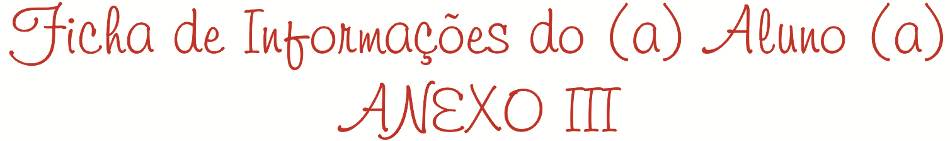 ANO:__________ TURMA: _______ Nº _______ C. HOR. _______Nome: ________________________________________________________________________Data do nascimento: _______________ Natural: ___________________ Nac.: ________________Filiação: Mãe: ___________________________________________________________________    Pai: ____________________________________________________________________Endereço: ______________________________________________________ CEP: ___________Bairro:__________________________________ Telefone fixo: ___________________________ Celular: Mãe ___________________________ WhatsApp ________________________________             Pai ____________________________ WhatsApp ________________________________Telefone do trabalho: Mãe ___________________________ Pai ___________________________E-mail: Mãe ____________________________________________________________________            Pai _____________________________________________________________________Profissão: Mãe _______________________________ Pai ________________________________Contatos Urgentes (nomes e telefones): ____________________________________________________________________________________________________________________________________________________________________________________________________________Convênio Médico: ______________________________________ Tel.: ______________________Nome do pediatra: _____________________________________ Tel.: ______________________Cel.: ___________________ Endereço: _______________________________________________Alergias apresentadas até o momento: _________________________________________________Medicamento para febre: ____________________Após _____º C  -  Dosagem: _________________Tipo/fator sanguíneo: __________ Em caso de atendimento de urgência podemos levar seu filho (a) para uma clínica mais próxima da escola? (    )  sim    (    ) não Qual a clínica? ______________________ End.: ________________________________________Seu filho (a) como se transporta? (    ) com o responsável   (    ) condução particularSe condução, nome e tel.: __________________________________________________________Observação que você queira deixar registrada para a PPEI. __________________________________________________________________________________________________________________________________________________________________________________________________________________________________________Assinatura do responsável: ____________________ Data:________________